Mt. Zion Elementary School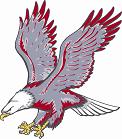 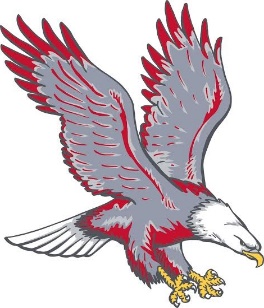 260 Eureka Church Rd.Phone: 770-832-8588Fax:  770-832-0326 ______________________________________________________________________________  Cindy Parker--Principal       http://mze.carrollcountyschools.com/      Melissa Dearman- Assistant Princ.Absence Excuse Note FormParent(s)/Guardian(s),___________________________________ (NAME OF STUDENT) was marked absent on______________________________________ (DATE(S) OF ABSENCE), and we have not yet received an excuse for this absence. Please mark the reason that your child was absent below, and turn the form in to your child’s teacher as soon as possible. Also, please remember that the school can excuse up to 5 days in a school year based on the authority of a written parent note for a lawful absence. Additional absences will require further documentation, such as a doctor’s note, court documentation, documentation from a funeral home, etc…  Please select the reason why your child missed school (required): □ Student illness/sickness  □ Religious holiday □ Death in the family□ Other (If you selected “other”, please provide details. Please understand only certain absences may be accepted as excused absences.)Parent Signature:								 Today’s Date:									 